Варианты индивидуальных планов логопедических занятий 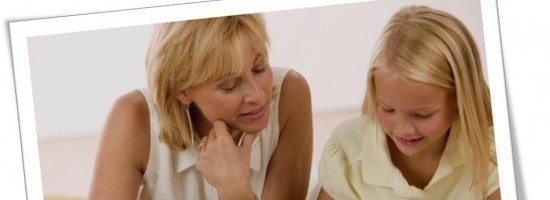 Несколько вариантов индивидуальных планов логопедических занятийВариант 1.1.    Совершенствование мелкой моторики
Запомнить названия пальцев рукОсвоить различные движения пальцами рукСопровождать пальчиковые упражнения стихотворными текстами (Т.Ткаченко, И.Лопухина и др)2.    Развитие слухового внимания, слухового восприятия и слуховой памяти
Выполнение различных словесных инструкций (2-,3-,4ступенчатых)Угадывание предмета по загадке-описаниюИгры с правилами  (выполнять действие только при определенном условии): «Просьба», «Покажи», «Бывает, не бывает»«Подбери словечко» (завершение стиха в рифму), «загадки – обманки»(нужно выбрать правильный вариант по картинке, рифмуется неверный вариант). Ребенок смотрит на сюжетные картины и определяет, относится ли к её содержанию каждое услышанное предложение3.    Формирование и совершенствование фонематического слуха (по Ткаченко Т.А., Лопатиной Л.В. и др.)
Развитие фонематического восприятия на материале правильно произносимых звуковПовторение сочетания гласных звуков, при их четкой артикуляцииПовторение цепочки слогов с легко произносимыми согласными звукамиПовторение цепочеки слогов с оппозицонными по зврнкости-глухости легко произносимыми согласными звукамиПовторение цепочки слогов со стечением легко произносимых согласных звуковРифмовки незаконченные, рифмовки – перепутанки, рифмовки - трудноговоркиВыбор из ряда слов одно отличающееся по звучаниюПовторение 3-4 похожих по звучанию слова, четкое их произношение4.    Освоение звукового анализа и синтеза слов
5.    Обогащение словарного запаса
Уточнение лексических тем, предлагаемых программой «Воспитания и обучения в детском саду» Васильевой, программой Филичевой Т.Б.Обобщающие слова, синонимы, антонимы, части и целое и др.6.    Уточнение составляющих грамматического строя
Развитие словообразования, словоизменения, употребления предлогов7.    Совершенствование связной речи
Описание картинкиСоставление рассказа по серии сюжетных картинПересказ текста8.    Улучшение работы речевого аппарата посредством освоения артикуляционной гимнастики
Освоение основных упражненийВыполнение комплекса упражнений, способствующих постановке данного звука9. Постановка нарушенных звуков
Объяснение артикуляции звукаПоказ артикуляции звукаПостановка по подражаниюПостановка при помощи зондов10.    Автоматизация поставленных звуков
ИзолированноВ слогах (прямых, обратных, стечениях)В словахВ словосочетанияхВ предложениях, скороговоркахВ стихотворных текстахВ спонтанной речи11.    Дифференциация с близкими по акустическим или артикуляторным признакам звукамиВариант 2

ФИО ребенка1.    Фонетическая сторона речи.
работа над звукопроизношением – уточнение произношения простых согласных звуков и гласных звуков, постановка, автоматизация вибрантов. Дифференциация сонорных звуков.Артикуляционная гимнастикаФормирование целенаправленной и сильной воздушной струи.Работа над силой голоса.2.    Лекскика.
Уточнение и расширение словаря по тематическому плану.Уточнение названий геометрических форм.Уточнение названий цветов и оттенков.Расширение предикативного словаря.Расширение словаря признаков. Изучение антонимов.3. Грамматический строй речи.
Образование глаголов – антонимов.Образование притяжательных прилагательных.Работа по пониманию и употреблению простых предлогов.Работа над согласованием существительных с прилагательными.Работа над правильным согласованием существительных с местоимениями.Работа над правильным согласованием существительных с глаголами.Работа над правильным согласованием существительных с числительными.Работа над образованием множественного числа существительных в именительном и родительном падежах.Образование относительных прилагательных.Образование единственного и множественного числа существительных в дательном  и предложном падежах.Изучение слов-исключений при образовании множественного числа.Образование уменьшительно-ласкательной и увеличительной форм существительных.Образование уменьшительно-ласкательной формы прилагательных.Работа по пониманию и употреблению сложных предлогов.4.    Фонематическая сторона речи.
дифференциация звуков по глухости-звонкостиразвитие слухового внимания на материале неречевых звуков.Выделение гласных звуков среди ряда гласных.Выделение согласных звуков среди ряда согласныхВыделение первого ударного гласного в слове.Выделение первого согласного в сильной позиции.Фонематический анализ двусложных и трехсложных конструкций.5. Связная речь.
Составление рассказа – описания по наглядному образцу.Составление рассказа по сюжетной картинке.Составление рассказа на материале собственного опыта.Составление рассказов по простой и сложной сериям сюжетных картинок.Пересказ сказок и простых текстовЗаучивание стихотворений, скороговорок, загадок6.    Развитие ВПФ и моторики.
развитие произвольного запоминанияувеличение объема слухоречевой памятиразвитие всех видов восприятияразвитие слухового вниманияразвитие мелкой и мимической моторикиразвитие кинестетическое восприятияразвитие пространственных представленийразвитие воображенияразвитие изобразительной и конструктивной деятельностиразвитие логического мышления
Вариант 3 (напротив необходимого пункта выставляется знак +)
Планирование
индивидуальной  логопедической  работы
c ________________________________
1. Формирование правильного звукопроизношения.
Логопедический массаж;развивать подвижность артикуляционного аппарата;постановка и коррекция звуков:группа свистящих – С, СЬ, З, ЗЬ, Цгруппа шипящих – Ш, Ж, Ч, Щгруппа сонорных – Л, ЛЬ, Р, РЬгубно-губные – П, Б, М + мягк.губно-зубные – Т, Д, Н + мягк.заднеязычные – К, Г, Х + мягк.Другие __________________________автоматизировать звуки в слогах, словах, предложениях, связном тексте.
2. Формирование фонематического восприятия:
определять звуки (гласные, согласные, твердые-мягкие, глухие-звонкие);определять наличие и отсутствие звука, место звука в слове.3. Формирование фонематического слуха   
4. Работа над слоговой структурой слова.
5. Развитие грамматического строя речи
словообразование;словоизменение.6. Развитие лексической стороны речи
расширять предметный словарь;расширять словарь признаков;расширять глагольный словарь.7. Формирование связной речи
формировать умение составлять рассказ по картинке;формировать умение составлять рассказ по серии картин;формировать умение составлять пересказ;формировать умение составлять рассказ - описание.8. Развитие психических процессов, моторики, интеллектуальной деятельности:
развивать зрительное внимание, память, восприятие, мышление;развивать мелкую и артикуляционную моторику.